eskander55ДЕНЬВ ИСТОРИИДень воинской славы Россиидень первой в российской истории морской победы русского флота под командованием Петра Первого над шведами у мыса Гангут (1714 год)		9августа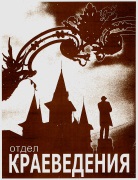 Использованы материалы историко-краеведческого музея «Хранитель времени» Областного центра экологии, краеведения и туризмаИспользованы материалы историко-краеведческого музея «Хранитель времени» Областного центра экологии, краеведения и туризма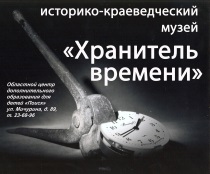 Морское сражение у мыса Гангут – славная страница истории русского флота. Это была первая морская победа над сильнейшим в то время шведским флотом, который до той поры не знал поражений.Морское сражение у мыса Гангут – славная страница истории русского флота. Это была первая морская победа над сильнейшим в то время шведским флотом, который до той поры не знал поражений.Морское сражение у мыса Гангут – славная страница истории русского флота. Это была первая морская победа над сильнейшим в то время шведским флотом, который до той поры не знал поражений.Морское сражение у мыса Гангут – славная страница истории русского флота. Это была первая морская победа над сильнейшим в то время шведским флотом, который до той поры не знал поражений.На следующий день, 9 августа ., у западного берега Гангутского полуострова (финское название — Ханко) русские галеры обнаружили и окружили шведскую эскадру, отрезав ее от главных сил. Разгорелся ожесточенный бой.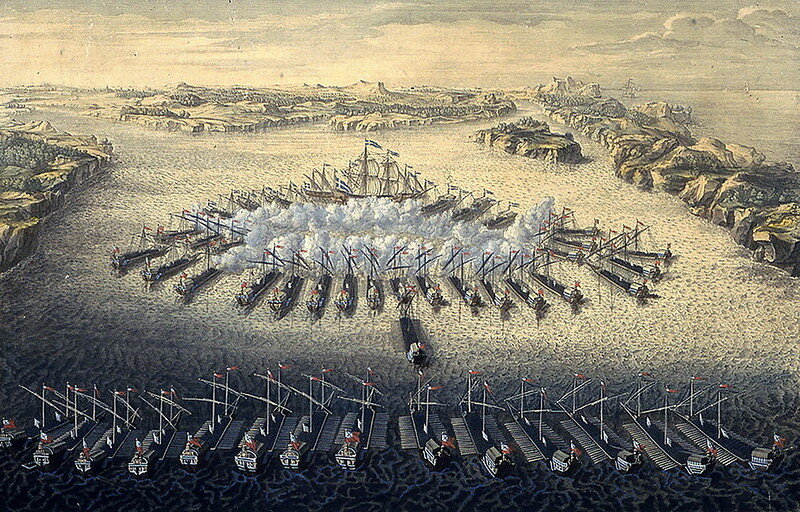 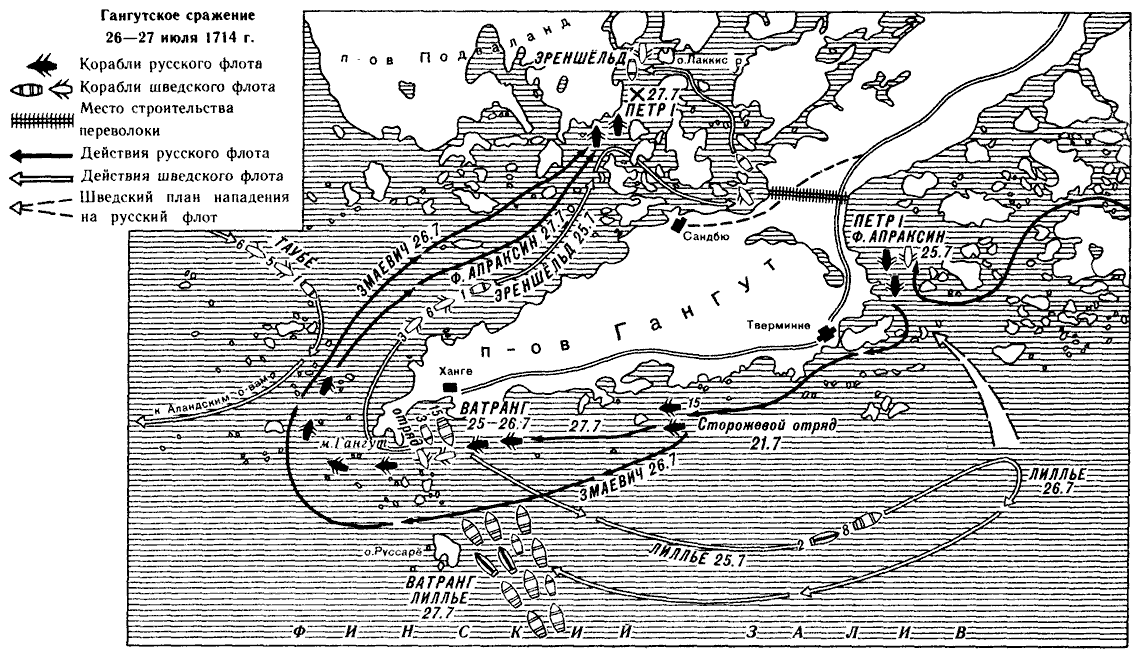 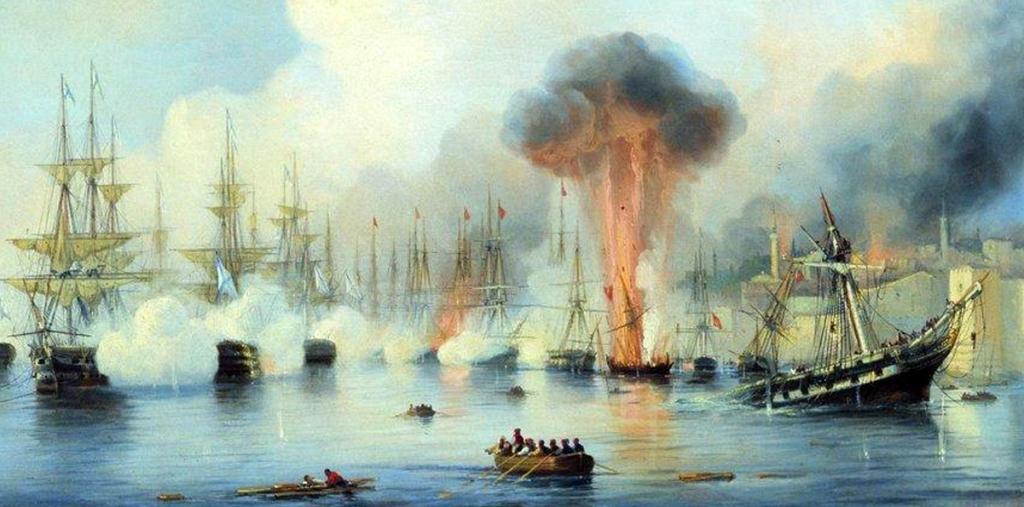 На следующий день, 9 августа ., у западного берега Гангутского полуострова (финское название — Ханко) русские галеры обнаружили и окружили шведскую эскадру, отрезав ее от главных сил. Разгорелся ожесточенный бой.На следующий день, 9 августа ., у западного берега Гангутского полуострова (финское название — Ханко) русские галеры обнаружили и окружили шведскую эскадру, отрезав ее от главных сил. Разгорелся ожесточенный бой.На следующий день, 9 августа ., у западного берега Гангутского полуострова (финское название — Ханко) русские галеры обнаружили и окружили шведскую эскадру, отрезав ее от главных сил. Разгорелся ожесточенный бой.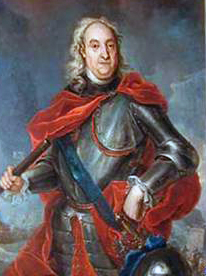 Ф. М. АпраксинФ. М. АпраксинКомандующий гребным флотом Ф. М. Апраксин отмечал: «Воистину нельзя описать мужества российских войск…». Было захвачено 10 шведских кораблей. Враг потерял убитыми — 361 чел., 350 — ранеными. В плен было взято 237 человек. Потери русских составили 124 человека убитыми и 342 — ранеными.Петербург торжественно встречал героев Гангута. Над городом гремели залпы артиллерийских салютов, тысячи жителей столицы заполнили набережные Невы, по которой следовали победоносные русские суда с захваченными шведскими кораблями. Петр I, произведенный в вице-адмиралы, назвал победу у Гангута «второй Полтавой».Командующий гребным флотом Ф. М. Апраксин отмечал: «Воистину нельзя описать мужества российских войск…». Было захвачено 10 шведских кораблей. Враг потерял убитыми — 361 чел., 350 — ранеными. В плен было взято 237 человек. Потери русских составили 124 человека убитыми и 342 — ранеными.Петербург торжественно встречал героев Гангута. Над городом гремели залпы артиллерийских салютов, тысячи жителей столицы заполнили набережные Невы, по которой следовали победоносные русские суда с захваченными шведскими кораблями. Петр I, произведенный в вице-адмиралы, назвал победу у Гангута «второй Полтавой».«Мы особо помним гангутскую победу потому, что она была первой…» Ф.Ушаков«Мы особо помним гангутскую победу потому, что она была первой…» Ф.Ушаков«Мы особо помним гангутскую победу потому, что она была первой…» Ф.Ушаков«Мы особо помним гангутскую победу потому, что она была первой…» Ф.Ушаков